Грани. – 1999. – 8 мая (№ 18)БИЛЕТ, ПРОБИТЫЙ ПУЛЕЙ10 лет назад на имя Новоceловского райкома ВЛКСМ пришло письмо из г. Тайшета Иркутской области от Якова Александровича Савватеева. Вот что он писал: "Я бывший житель вашего района. До призыва в армию проживал и работал в Новоселовском ‘‘Овцеводе’’. Участник Великой Отечественной войны. Смысл моего обращения таков: у меня хранится комсомольский билет, который пробит в бою пулей, т.е. у меня сквозное пулевое ранение в грудь. Под старость как-то много думается о прошлом, вспоминается былое. Вырос я в вашем районе и подумал, что, возможно, есть музей или ведется летопись боевых дел земляков. Поэтому высылаю вам фотографию своего комсомольского билета. Возможно, она окажет какое-нибудь влияние на воспитание подрастающего поколения...”А далее ветеран подробно изложил автобиографию "В армию призывался из нашего района в 1942 году. Тогда Новоселове стояло на своем старом месте. А родился я не на сибирской земле, а в Чувашии. В Сибирь приехали в 1928 году, в село Белый Яр. Можно считать, что детство прошло в двух местах: в Белом Яре, затем в глухом, таежном поселке Кичибаш, который стоял на peкe Сисим. В то время лес, заготовленный в течение зимы, сплавлялся летом до реки Енисей. Детство было тяжелое, семья большая — восемь детей и родители. В 1942 году семья поуменьшилась — две старшие сестры вышли замуж, а отца взяли в армию. Я к этому времени тоже уже работал. Поселок Кичибаш был, как лесопункт, и входил в подчинение Новоселовского леспромхоза, центр которого находился в селе Кома. Там была и школа-десятилетка. В том же 1942 году мы всей семьей переехали в Новоселовский “Овцесовхоз” — там жила старшая сестра.А война с немцами была уже в самом разгаре. Зная, что и самому скоро идти в армию, пришлось мать с пятью младшими детьми оставить в этом совхозе.После призыва меня направили учиться в Киевское пехотное училище. Оно было эвакуировано из столицы Украины в город Ачинск. В апреле 1943 года нас выпустили из училища в звании младших лейтенантов и повезли на Западный фронт. В его составе мне пришлось участвовать в боях с мая по август 1943 года. 17 августа (тот злополучный день) в боях на подступах к городу Спасс-Демьянск был тяжело ранен. Ранение называется так: сквозное пулевое проникающее ранение левой половины грудной клетки с закрытым гемопневмотороксом и повреждением 7, 8, 10 ребер”. После этого начинается долгое (в течение полугода) нахождение в госпиталях. Сначала фронтовой госпиталь г. Сычевка, затем— город Москва и последний — № 1946 уже в Сибири — в п. Свирск Иркутской области. За это время перенес две тяжелые операции. И так волей военной судьбы оказался я в Забайкалье.После госпиталя остался служить в Советской Армии. А путь этот получился из 32 лет. Все эти годы отдал Забайкальскому военному округу. И они, поверьте, были не устланы розами, а потом, кровью, госпиталями и ратным трудом. Чтобы стать настоящим военным человеком, пришлось много работать над приобретением специальных знаний. Закончил курсы усовершенствования, а затем сдал экстерном экзамены в Дальневосточном высшем общевойсковом командном училище.Конечно, за этот большой срок были и годы радости. Вырастил двух дочерей, у которых есть свои дети (а мне внуки, их четверо). Видимо, судьба никого не обходит и таким явлением, как семейное горе, которое, я считаю, на склоне лет самым тяжелым — потерю родного человека, как жена.Мое последнее воинское звание подполковник. В настоящее время нахожусь в отставке. Участвовал в войне на Западном фронте в составе 49 армии, 338 стр. дивизии, 1134 стр. полку в период с 15 мая по 17 августа 1943 года”.Добавлю только, что за долгую службу в армии наш земляк удостоен наград около 20 боевых Среди них — две медали “За боевые заслуги”, орден отечественной войны 1 степени и другие.Публикацию подготовил М. КоноплевНа снимке: Комсомольский билет Я.А.Савватеева, выданный в декабре 1939 года Новоселовским РК ВЛКСМ.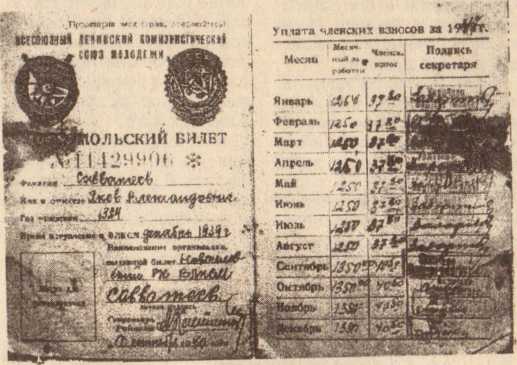 